Ярцевская муниципальная средняя (полная)общеобразовательная школа №7Интегрированный урок в 3 классе на тему:«Иллюстрирование сказки В. М. Гаршина «Лягушка-путешественница»( Литературное чтение, изобразительное искусство)Учитель: Аленькина                                                                 Татьяна ГеннадьевнаТема: «Иллюстрирование сказки В. М. Гаршина «Лягушка- путешественница». Цель: продолжить работу над сказкой; совершенствовать навык выборочного чтения; совершенствовать навык выразительного чтения в лицах;выявить особенности речи действующих лиц сказки, сопоставить их поступки, отношение к окружающим;формировать умения выполнять иллюстрации к сказкам на самостоятельно выбранные сюжеты; развивать речь, умение делать выводы.Задачи:обучать умению выделять главное в рисунке;развивать эстетическое восприятие произведений изобразительного искусства на сказочные мотивы;развивать творческие способности;                      воспитывать любовь к сказкам, бережное отношение к книгам,  воспитывать отрицательное отношение к таким чертам характера, как хвастовство и зазнайство.Оборудование:иллюстрации к сказке «Лягушка – путешественница»  художников: Л.Егоровой, Н. Чарушина,  А.Пушкарева, Т.Васильевой;наглядный материал с изображением мимики лягушки и уток;костюмы лягушки и уток;выставка книг В.М.Гаршина;наглядный материал с эпитетами;карточки с номерами 1, 2, 3.Ход урока.Организационный момент. Лит. чтение.Вступительное слово учителя. Сегодня мы продолжим работу над сказкой  «Лягушка – путешественница». Мы еще раз обратимся к сказке, подробнее поговорим о персонаже лягушки, будем читать по ролям, иллюстрировать сказку.Проверка домашнего задания.Что было задано на дом? (Составить план к сказке.) Думаю, вы все справились с работой.          Давайте поработаем в четверках. Вам предстоит обсудить планы и выбрать лучший. (Работа в четверках).          Молодцы! Теперь наиболее удачный план мы запишем на доске:Лягушка под дождем.Встреча с утками.Лягушка придумывает план полета.В полете. (Лягушка – путешествует)Хвастовство. (Лягушка хвастается)        Вы уже умеете выбирать для составления плана наиболее точные слова и выражения.Изобразительное искусство. Ребята! Вы составили очень хороший и интересный план, который поможет и в нашей работе, а работа будет интересная: вы будете иллюстрировать сказку. Давайте вспомним, что такое иллюстрация? (Рисунок в книге, выполненный для какого-либо произведения). Кто такой художник – иллюстратор. Подумайте и скажите, как строит свою работу художник – иллюстратор? (Чтение произведения, выбор наиболее интересных, выразительных сюжетов, выполнение композиционных эскизов).                     Давайте рассмотрим иллюстрации, выполненные разными художниками к сказке «Лягушка – путешественница». Чтобы хорошо выполнить иллюстрацию, необходимо хорошо знать произведение, которое вы собираетесь иллюстрировать. Как это и делают настоящие художники – иллюстраторы,  они неоднократно перечитывают произведение.Лит. чтение.  Вернемся к сказке. Давайте поговорим о лягушке.Какими словами можно охарактеризовать лягушку? (Выборочное чтение; эпитеты на наборном полотне).  Умная,  находчивая (стр. 190);Любознательная	(стр. 191);Осторожная,  осмотрительная (стр. 191);Смелая (стр. 192);Хитрая (стр. 192);Хвастливая (стр. 193);Честолюбивая (стр. 194);Изобретательная (стр. 194) Подтвердите  свои ответы текстом.Действительно, лягушка наделена в сказке разными чертами характера.Физкультминутка.Изобразительное искусство. Вы еще раз убедились, что персонажи сказки обладают человеческими чертами  характера, а это значит, что и в своих рисунках вам необходимо будет это показать. Чтобы вам легче было справиться с этой сложной задачей, я предлагаю внимательно посмотреть на рисунки (на доске рожицы лягушки и уток). На них вы видите различные виды  мимики лягушки, уток. А теперь приступайте к выполнению эскиза иллюстрации в карандаше.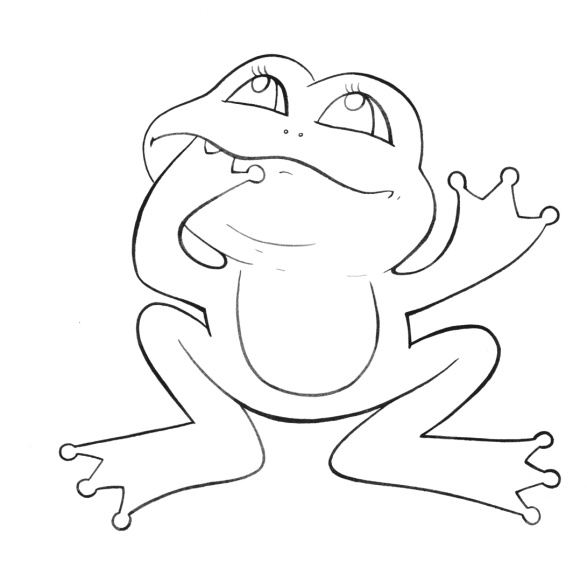 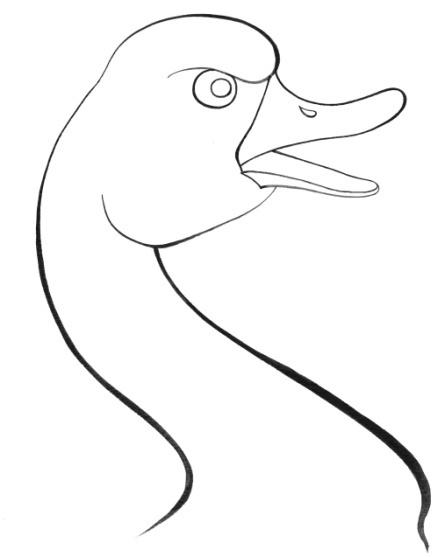 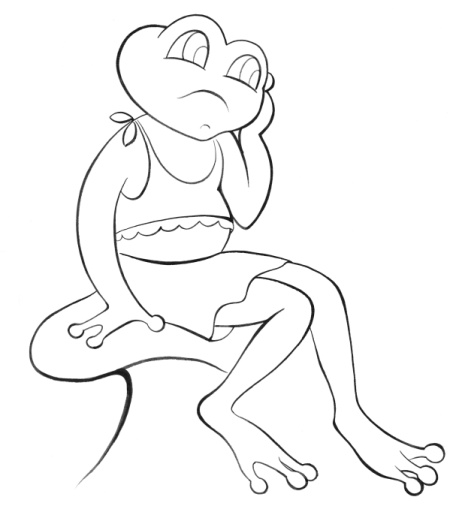 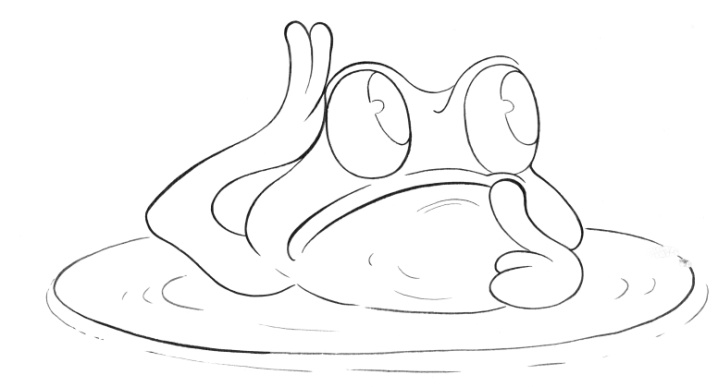 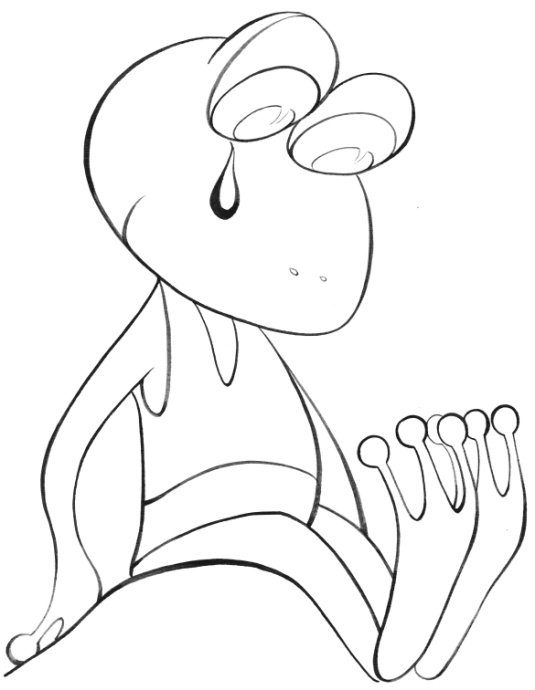 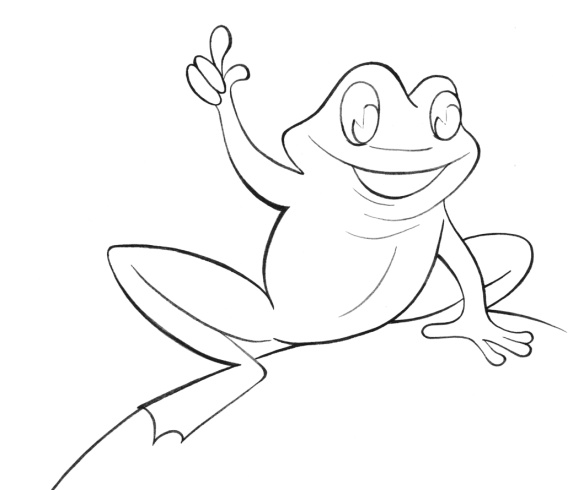 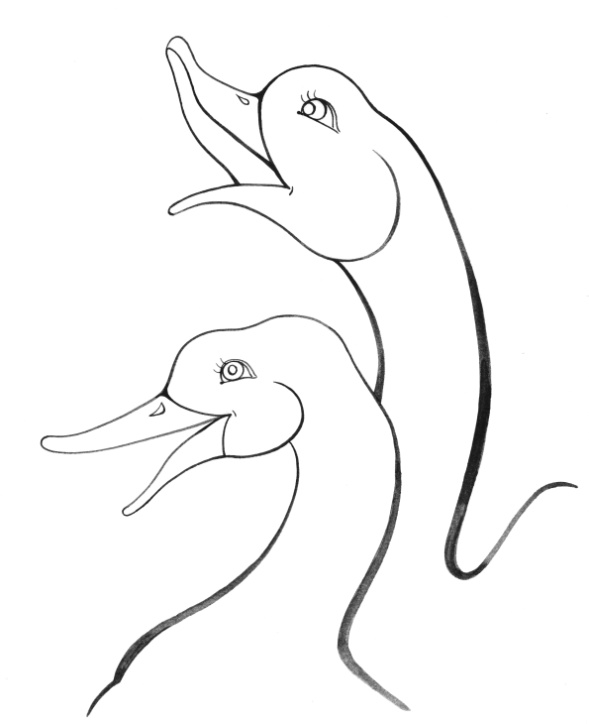 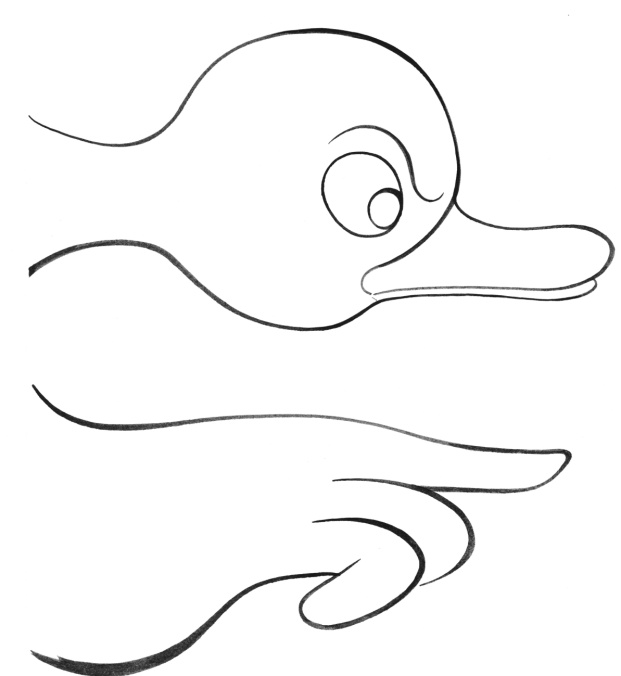 Практическая часть. (15-20) минут. Выполнение рисунка в карандаше.Молодцы! Вы хорошо поработали. Мы много успели сделать. Настало время отдохнуть, нас впереди ждет работа.Второй урок.Организационный моментЛит. чтение. Давайте вспомним, в какое время года перелетные птицы, в том числе и утки, улетают в теплые края? Найди строки, которые описывают это время года в сказке.  (с.190).            Какой был день, когда лягушка встретилась с утками?            Ребята, а какие образные выражения встретились в описании внешнего вида лягушки и природы?             Лягушка – пестренькая, лакированная спинка, лупоглазая голова.         Мы уже обращались к изображению осени. Приведите примеры образных выражений, описывающих осеннюю природу:сыплет дождик больше горошины;унылая пора;серое низкое хмурое небо;мглой волнистою покрыты небеса;дохнул осенний хлад.Изобразительное искусство. Мы не случайно задали вам эти вопросы. Сейчас вам предстоит выполнить иллюстрацию в цвете. Эти образные выражения, эпитеты, сравнения помогут найти нужные цвета для ваших рисунков.                 Я уже убедилась, что когда вы работаете под музыку,  ваши рисунки получаются гораздо образнее, впечатлительнее. Согласны?  Тогда начинайте работу в цвете. На этот раз нас сопровождает музыка композитора Сен-Санса «Лебедь».Практическая часть. (20-25) минут. Выполнение иллюстраций в цвете.Работы получились  разносюжетные  и  из них можно составить диафильм.(Составление диафильма на доске).Физкультминутка.Лит.чтение. Известно, что кадры диафильма сопровождаются текстом. Мы отступим от традиции и озвучим его.Лягушка под дождем (пересказ отрывка).Лягушка с утками (чтение в лицах, опуская слова автора).План полета (пересказ отрывка).Перелет (пересказ отрывка).Хвастовство. (Какие слова лягушки можно подписать под последним кадром? Чтение хором.) А теперь я предлагаю тест. Почему не состоялось путешествие лягушки? Выбери правильный ответ.Лягушки не умеют летать.Прутик, на котором держалась лягушка оказался непрочным.Из-за хвастовства лягушки.Какая из пословиц на ваш взгляд выражает смысл или идею сказки?Хвастовство само себя наказывает.Не говори гоп, пока не перепрыгнешь.Победит тот, у кого хватит выдержки.Работа над диафильмом закончена. Сегодня на уроке вы были и актерами, и художниками – иллюстраторами, и звукооператорами. У вас все хорошо получилось.Комментирование оценок.Итоги урока. Вы отлично потрудились. Рисунки вышли удачными потому, что вы  много работали над произведением. А кто заинтересовался творчеством писателя В. М. Гаршина, может воспользоваться книгами с выставки.  Домашнее задание. Подготовить пересказ сказки. 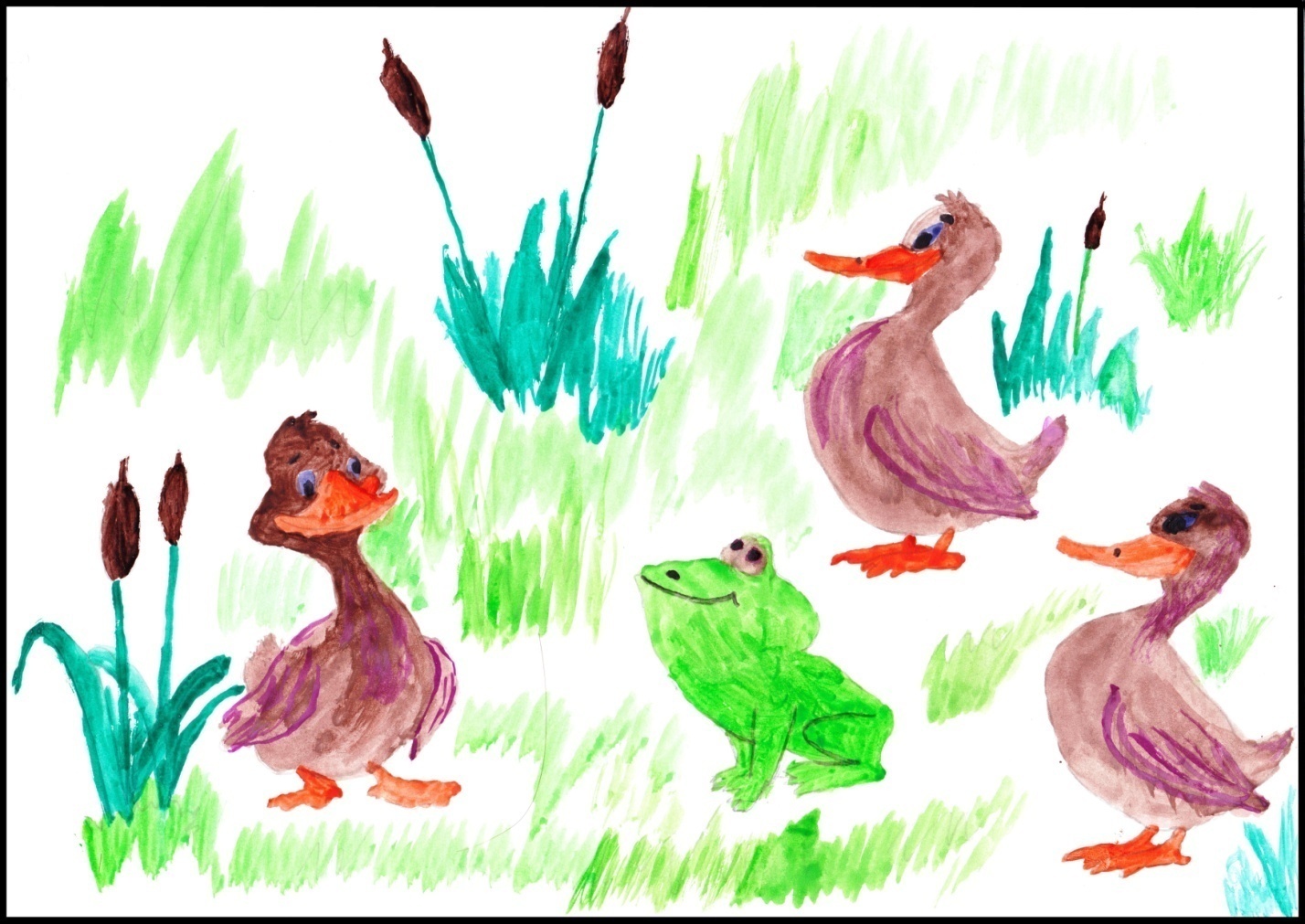 Борщук Валерия.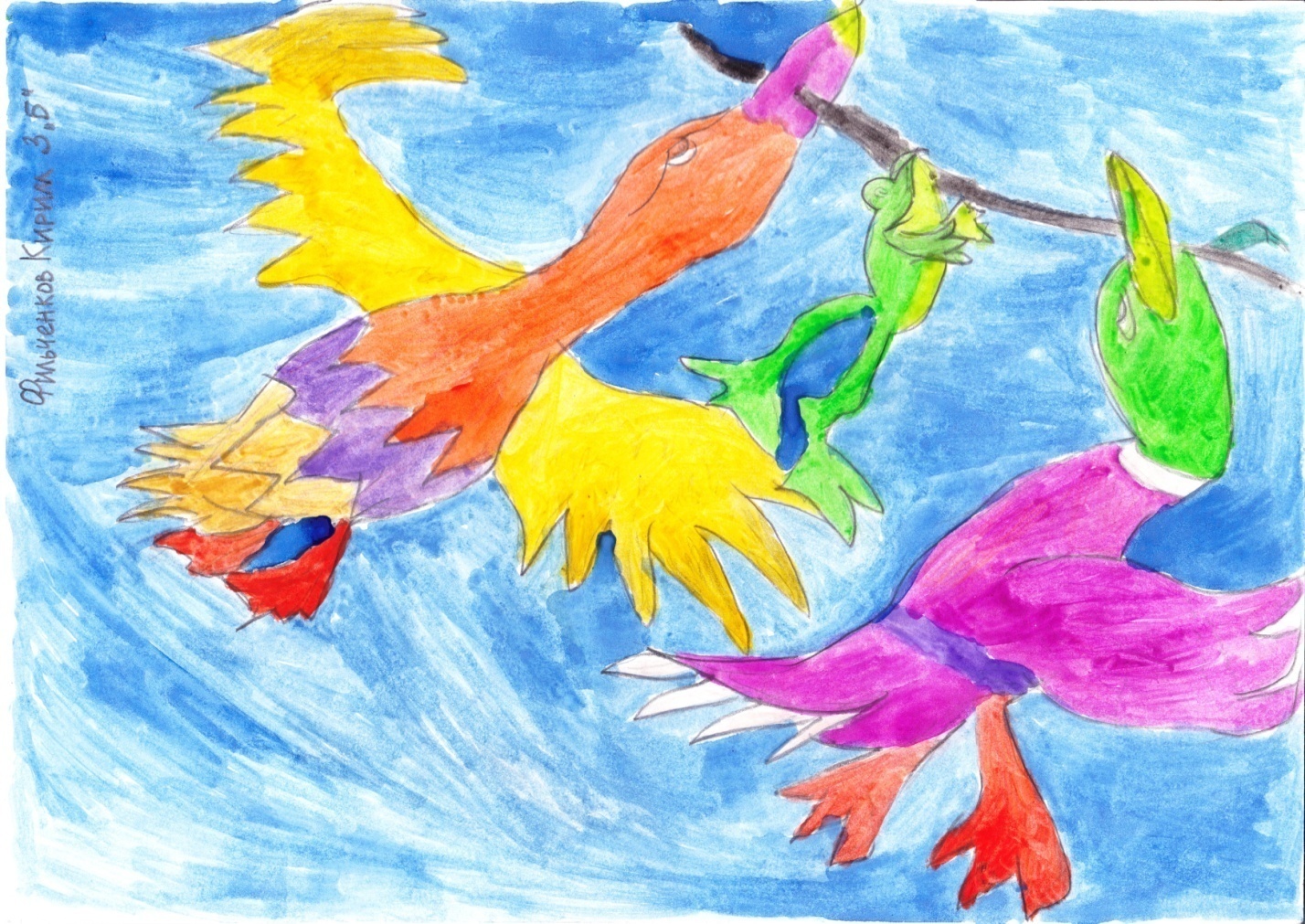 Ильина Полина.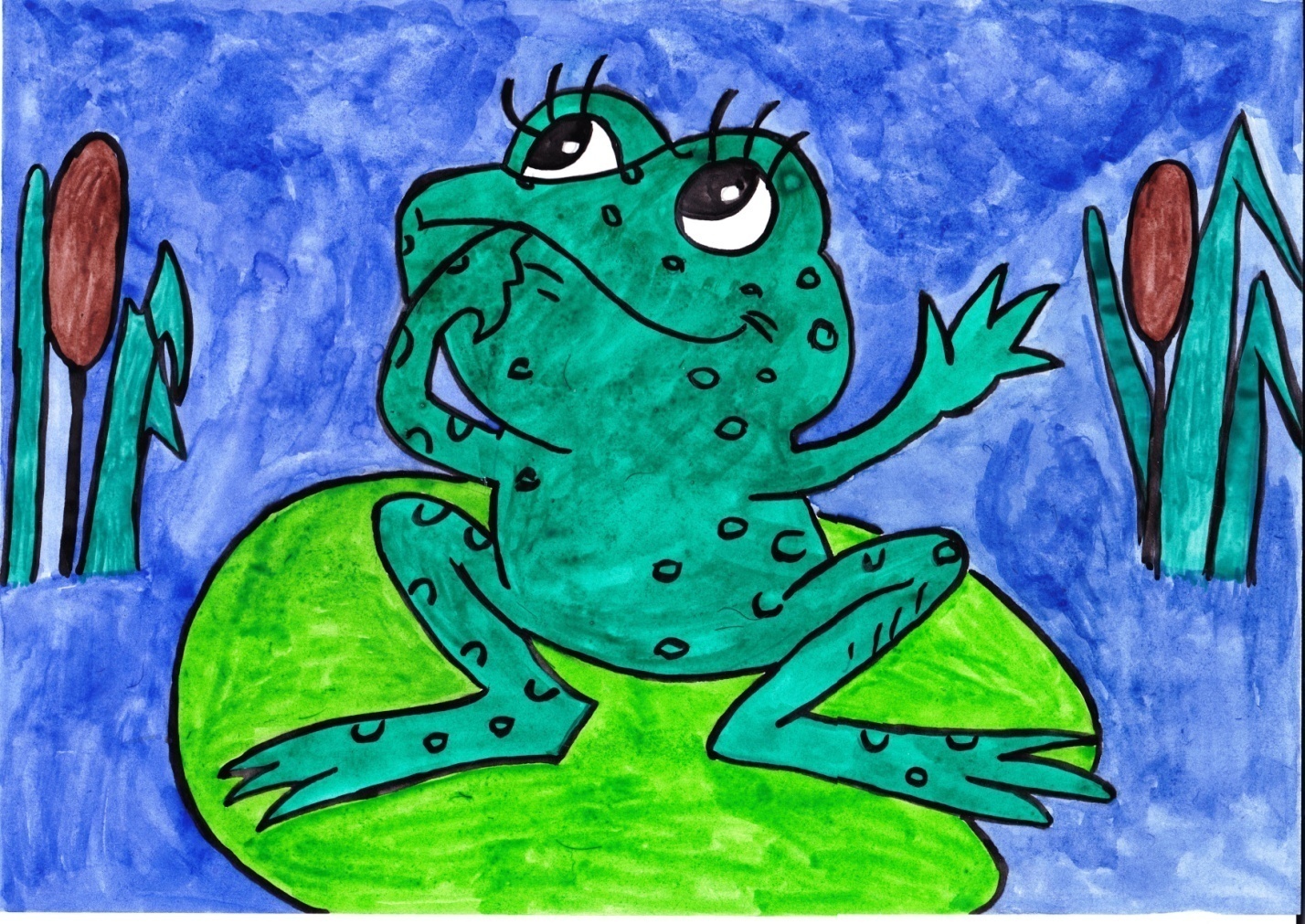 Фисенко  Дмитрий